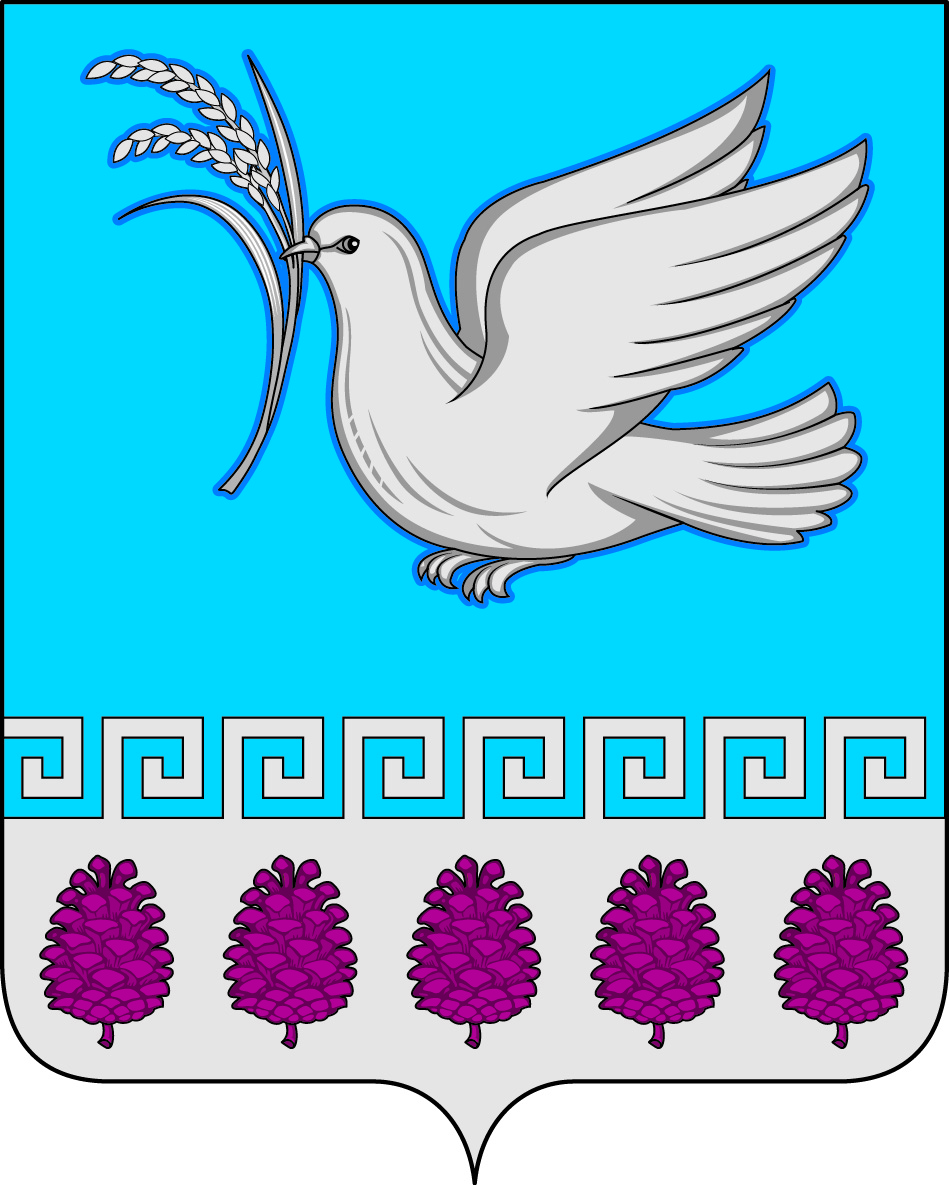 администрация мерчанского сельского поселения крымского района ПОСТАНОВЛЕНИЕот 23.05.2017г	№ 19село Мерчанское«О внесении изменений в план закупок, план - график закупок товаров, работ и услуг для обеспечения нужд администрации Мерчанского сельского поселения Крымского района на 2017 год»В соответствии с ч.13, ч.14-15 статьи 21, ч.6,8,9 статьи 17- Федерального закона от 05.04.2013 № 44-ФЗ "О контрактной системе в сфере закупок товаров, работ, услуг для обеспечения государственных и муниципальных нужд": Внести изменение в позиции плана – закупок, товаров, работ и услуг для обеспечения нужд  администрации Мерчанского сельского поселения Крымского района на 2017год, утвержденного постановлением администрации Мерчанского сельского поселения от 11 января 2017г. № 1 «Об утверждении плана закупок, плана-графика закупок товаров, работ и услуг для обеспечения нужд администрации Мерчанского сельского поселения Крымского района на 2017 год» согласно приложению № 1 к настоящему постановлению.Внести изменение в позиции плана-графика закупок товаров, работ и услуг для обеспечения нужд  администрации Мерчанского сельского поселения Крымского района на 2017год, утвержденного постановлением администрации Мерчанского сельского поселения от 11 января 2017г. № 1 «Об утверждении плана закупок, плана-графика закупок товаров, работ и услуг для обеспечения нужд администрации Мерчанского сельского поселения Крымского района на 2017 год» согласно приложению № 2 к настоящему постановлению.Контрактному управляющему разместить на официальном сайте Российской Федерации в информационно-телекоммуникационной сети Интернет www.zakupki.gov.ru.план закупок, план – график, закупок товаров, работ и услуг в течение 3-х рабочих дней с даты изменения плана - графика.Контроль за исполнением настоящего постановления оставляю за собой.Распоряжение вступает в силу со дня подписания.Глава Мерчанского сельского поселения Крымского района                                                                        И.А. КарасьПриложение №2Приложение №1Форма плана закупок товаров, работ, услуг 
для обеспечения нужд субъектов Российской Федерации
и муниципальных нужд на 2017 финансовый год и на плановый период 2018 и 2019 годов Наименование государственного (муниципального) заказчика, бюджетного, автономного учреждения или государственного (муниципального) унитарного предприятияКодыНаименование государственного (муниципального) заказчика, бюджетного, автономного учреждения или государственного (муниципального) унитарного предприятияНаименование государственного (муниципального) заказчика, бюджетного, автономного учреждения или государственного (муниципального) унитарного предприятияИНН2337030454АДМИНИСТРАЦИЯ МЕРЧАНСКОГО СЕЛЬСКОГО ПОСЕЛЕНИЯ КРЫМСКОГО РАЙОНАКПП233701001Организационно-правовая форма и форма собственностипо ОКОПФ75404Муниципальные казенные учреждения по ОКОПФ75404Наименование публично-правового образованияпо ОКТМО03625416Мерчанское по ОКТМО03625416Место нахождения (адрес), телефон, адрес электронной почтыпо ОКТМО03625416Российская Федерация, 353333, Краснодарский край, Мерчанское с, ул СОВЕТСКАЯ, 22 ,7-86131-65768, Merchanskoesp25@rambler.ruНаименование бюджетного, автономного учреждения или государственного (муниципального) унитарного предприятия, осуществляющего закупки в рамках переданных полномочий государственного (муниципального) заказчикапо ОКПОпо ОКПОМесто нахождения (адрес), телефон, адрес электронной почтыпо ОКТМО по ОКТМО Вид документа (базовый (0), измененный (порядковый код изменения)) 
измененный(4) изменения4№ п/пИдентификационный код закупкиЦель осуществления закупкиЦель осуществления закупкиНаименование объекта закупкиПланируемый год размещения извещения, направления приглашения, заключения контракта с единственным поставщиком (подрядчиком, исполнителем)Объем финансового обеспечения (тыс.рублей), всегоОбъем финансового обеспечения (тыс.рублей), всегоОбъем финансового обеспечения (тыс.рублей), всегоОбъем финансового обеспечения (тыс.рублей), всегоОбъем финансового обеспечения (тыс.рублей), всегоСроки (периодичность) осуществления планируемых закупокДополнительная информация в соответствии с пунктом 7 части 2 статьи 17 Федерального закона «О контрактной системе в сфере закупок товаров, работ услуг для обеспечения государственных и муниципальных нужд»Информация о проведении общественного обсуждения закупки (да или нет)Обоснование внесения изменений№ п/пИдентификационный код закупкиНаименование мероприятия государственной программы субъекта РФ (в том числе региональной целевой программы, иного документа стратегического и программно-целевого планирования субъекта Российской Федерации), муниципальной программы либо наименование функции (полномочия) государственного органа субъекта Российской Федерации, органа управления территориальным государственным внебюджетным фондом, муниципального органа, либо наименование международного договора Российской Федерации Ожидаемый результат реализации мероприятия государственной программы Российской Федерации Наименование объекта закупкиПланируемый год размещения извещения, направления приглашения, заключения контракта с единственным поставщиком (подрядчиком, исполнителем)всего в том числе планируемые платежив том числе планируемые платежив том числе планируемые платежив том числе планируемые платежиСроки (периодичность) осуществления планируемых закупокДополнительная информация в соответствии с пунктом 7 части 2 статьи 17 Федерального закона «О контрактной системе в сфере закупок товаров, работ услуг для обеспечения государственных и муниципальных нужд»Информация о проведении общественного обсуждения закупки (да или нет)Обоснование внесения изменений№ п/пИдентификационный код закупкиНаименование мероприятия государственной программы субъекта РФ (в том числе региональной целевой программы, иного документа стратегического и программно-целевого планирования субъекта Российской Федерации), муниципальной программы либо наименование функции (полномочия) государственного органа субъекта Российской Федерации, органа управления территориальным государственным внебюджетным фондом, муниципального органа, либо наименование международного договора Российской Федерации Ожидаемый результат реализации мероприятия государственной программы Российской Федерации Наименование объекта закупкиПланируемый год размещения извещения, направления приглашения, заключения контракта с единственным поставщиком (подрядчиком, исполнителем)всего на текущий финансовый годна плановый периодна плановый периодпоследующие годыСроки (периодичность) осуществления планируемых закупокДополнительная информация в соответствии с пунктом 7 части 2 статьи 17 Федерального закона «О контрактной системе в сфере закупок товаров, работ услуг для обеспечения государственных и муниципальных нужд»Информация о проведении общественного обсуждения закупки (да или нет)Обоснование внесения изменений№ п/пИдентификационный код закупкиНаименование мероприятия государственной программы субъекта РФ (в том числе региональной целевой программы, иного документа стратегического и программно-целевого планирования субъекта Российской Федерации), муниципальной программы либо наименование функции (полномочия) государственного органа субъекта Российской Федерации, органа управления территориальным государственным внебюджетным фондом, муниципального органа, либо наименование международного договора Российской Федерации Ожидаемый результат реализации мероприятия государственной программы Российской Федерации Наименование объекта закупкиПланируемый год размещения извещения, направления приглашения, заключения контракта с единственным поставщиком (подрядчиком, исполнителем)всего на текущий финансовый годна первый годна второй годпоследующие годыСроки (периодичность) осуществления планируемых закупокДополнительная информация в соответствии с пунктом 7 части 2 статьи 17 Федерального закона «О контрактной системе в сфере закупок товаров, работ услуг для обеспечения государственных и муниципальных нужд»Информация о проведении общественного обсуждения закупки (да или нет)Обоснование внесения изменений1234567891011121314151173233703045423370100100010003101244Мероприятие по работе с молодёжьюВыполнение мероприятий по работе с молодёжью Шкафы офисные металлические20179.844009.844000.000000.000000.00000Срок осуществления закупки с 01.03.2017 по 31.03.2017 
один раз в годНет нетПриведение планов закупок в соответствие с утвержденными изменениями целей осуществления закупок, определенных с учетом положений статьи 13 Федерального закона и установленных в соответствии со статьей 19 Федерального закона требований к закупаемым товарам, работам, услугам (в том числе предельной цены товаров, работ, услуг) и нормативных затрат на обеспечение функций государственных органов, органов управления территориальными государственными внебюджетными фондами, муниципальных органов и подведомственных им казенных учреждений2173233703045423370100100020006110244Осуществление деятельности АдминистрацииУслуги по предоставлению внутризоновых, междугородных и международных телефонных соединений20173.600003.600000.000000.000000.00000Срок осуществления закупки с 01.01.2017 по 31.12.2017 
ежемесячноНет нет3173233703045423370100100030003523244Осуществление деятельности АдминистрацииУслуги по продаже потребителям газа, подаваемого по распределительным трубопроводам201740.8808340.880830.000000.000000.00000Срок осуществления закупки с 01.01.2017 по 31.12.2017 
ежемесячноНет нет4173233703045423370100100040003514244Осуществление деятельности АдминистрацииУслуги по торговле электроэнергией2017118.00000118.000000.000000.000000.00000Срок осуществления закупки с 01.01.2017 по 31.12.2017 
ежемесячноНет нет5173233703045423370100100060004211243Строительство, реконструкция, капитальный ремонт, ремонт и содержание автомобильных дорог Мерчанского сельского поселения Крымского района Ремонт ул.Ленина от ПК0+00 (ул.Пролетарская) до ПК6+93 в с.Мерчанском20172 305.329002 305.329000.000000.000000.00000Срок осуществления закупки с 01.06.2017 по 31.12.2017 
один раз в годНет нет6173233703045423370100100070004211243Строительство, реконструкция, капитальный ремонт, ремонт и содержание автомобильных дорог Мерчанского сельского поселения Крымского района Ремонт ул.Пушкина от ПК0+00 (автодорога х.Новоукраинский – с.Мерчанское – х.Ястребовский) до ПК2+68 в х.Веселом2017819.51800819.518000.000000.000000.00000Срок осуществления закупки с 01.06.2017 по 31.12.2017 
один раз в годНет нетИные случаи, установленные высшим исполнительным органом государственной власти субъекта Российской Федерации (местной администрацией) в порядке формирования, утверждения и ведения планов закупок7173233703045423370100120000000244244Товары, работы или услуги на сумму, не превышающие 100 тыс. руб. (п.4 ч.1 ст.93 44-ФЗ)20171 783.777101 783.777100.000000.000000.00000Итого объем финансового обеспечения, предусмотренного на заключение контрактовИтого объем финансового обеспечения, предусмотренного на заключение контрактовИтого объем финансового обеспечения, предусмотренного на заключение контрактовИтого объем финансового обеспечения, предусмотренного на заключение контрактовИтого объем финансового обеспечения, предусмотренного на заключение контрактовИтого объем финансового обеспечения, предусмотренного на заключение контрактов5 071.104935 071.104930.000000.000000.00000ХХХХФорма обоснования закупок товаров, работ и услуг для обеспечения государственных 
и муниципальных нужд при формировании и утверждении плана закупок Вид документа (базовый (0), измененный (порядковый код изменения)) 
измененный(4) изменения4№ п/пИдентификационный код закупкиНаименование объекта и (или) объектов закупкиНаименование государственной программы или программы субъекта Российской Федерации, муниципальной программы (в том числе целевой программы, ведомственной целевой программы, иного документа стратегического и программно-целевого планирования) в случае, если закупка планируется в рамках указанной программы Наименование мероприятия государственной программы или программы субъекта Российской Федерации, муниципальной программы (в том числе целевой программы, ведомственной целевой программы, иного документа стратегического и программно-целевого планирования), наименование функции, полномочия государственного органа, органа управления государственным внебюджетным фондом, муниципального органа и (или) наименование международного договора Российской ФедерацииОбоснование соответствия объекта и (или) объектов закупки мероприятию государственной (муниципальной) программы, функциям, полномочиям и (или) международному договору Российской ФедерацииПолное наименование, дата принятия и номер утвержденных в соответствии со статьей 19 Федерального закона «О контрактной системе в сфере закупок товаров, работ, услуг для обеспечения государственных и муниципальных нужд» нормативных правовых (правовых) актов, устанавливающих требования к отдельным видам товаров, работ и услуг (в том числе предельные цены товаров, работ и услуг) и (или) к определению нормативных затрат на обеспечение функций, полномочий государственных органов, органов управления государственными внебюджетными фондами, муниципальных органов, в том числе подведомственных указанным органам казенных учреждений, или указание на отсутствие такого акта для соответствующего объекта и (или) соответствующих объектов закупки 12345671173233703045423370100100010003101244Шкафы офисные металлическиеМолодёжь Мерчанского сельского поселения Крымского района на 2015-2017 годыМероприятие по работе с молодёжьюВыполнение функций и полномочий администрации Мерчанского сельского поселения в соответствии с регламентом работыПостановление об утверждении правил определения нормативных затрат на обеспечение функций муниципальных органов администрации муниципального образования Крымский район(включая подведомственные муниципальные казенные учреждения муниципального образования Крымский район) № 1143 от 2016-12-05
Постановление об определении требований к закупаемым муниципальнымиорганами администрации муниципального образования Крымский район и подведомственными им казенными и бюдлжетными учреждениями отдельным видам товаров, работ, услуг (в том числе предельных цен товаров, работ, услуг) № 1141 от 2016-12-052173233703045423370100100020006110244Услуги по предоставлению внутризоновых, междугородных и международных телефонных соединенийОсуществление деятельности АдминистрацииОсуществление деятельности АдминистрацииВыполнение функций и полномочий Мерчанского сельского поселенияПостановление об утверждении правил определения нормативных затрат на обеспечение функций муниципальных органов администрации муниципального образования Крымский район(включая подведомственные муниципальные казенные учреждения муниципального образования Крымский район) № 1143 от 2016-12-05
Постановление об определении требований к закупаемым муниципальными органами администрации муниципального образования Крымский район и подведомственными им казенными и бюджетными учреждениями отдельным видам товаров, работ, услуг (в том числе предельных цен товаров, работ, услуг) № 1141 от 2016-12-053173233703045423370100100030003523244Услуги по продаже потребителям газа, подаваемого по распределительным трубопроводамОсуществление деятельности АдминистрацииОсуществление деятельности АдминистрацииВыполнение функций и полномочий Мерчанского сельского поселенияПостановление об утверждении правил определения нормативных затрат на обеспечение функций муниципальных органов администрации муниципального образования Крымский район(включая подведомственные муниципальные казенные учреждения муниципального образования Крымский район № 1143 от 2016-12-05
Постановление об определении требований к закупаемым муниципальными органами администрации муниципального образования Крымский район и подведомственными им казенными и бюджетными учреждениями отдельным видам товаров, работ, услуг (в том числе предельных цен товаров, работ, услуг) № 1141 от 2016-12-054173233703045423370100100040003514244Услуги по торговле электроэнергиейОсуществление деятельности АдминистрацииОсуществление деятельности АдминистрацииВыполнение функций и полномочий Мерчанского сельского поселенияПостановление об утверждении правил определения нормативных затрат на обеспечение функций муниципальных органов администрации муниципального образования Крымский район(включая подведомственные муниципальные казенные учреждения муниципального образования Крымский район) № 1143 от 05.12.2016 г. № 1143 от 2016-12-05
Постановление об определении требований к закупаемым муниципальными органами администрации муниципального образования Крымский район и подведомственными им казенными и бюджетными учреждениями отдельным видам товаров, работ, услуг (в том числе предельных цен товаров, работ, услуг) № 1141 от 2016-12-055173233703045423370100100060004211243Ремонт ул.Ленина от ПК0+00 (ул.Пролетарская) до ПК6+93 в с.МерчанскомМЦП «Комплексное и устойчивое развитие Мерчанского сельского поселения Крымского района в сфере строительства, архитектуры и дорожного хозяйства»Строительство, реконструкция, капитальный ремонт, ремонт и содержание автомобильных дорог Мерчанского сельского поселения Крымского района Закупка проводится в целях реализации муниципальной программы «Комплексное и устойчивое развитие Мерчанского сельского поселения Крымского района в сфере строительства, архитектуры и дорожного хозяйства»6173233703045423370100100070004211243Ремонт ул.Пушкина от ПК0+00 (автодорога х.Новоукраинский – с.Мерчанское – х.Ястребовский) до ПК2+68 в х.ВеселомМЦП «Комплексное и устойчивое развитие Мерчанского сельского поселения Крымского района в сфере строительства, архитектуры и дорожного хозяйства»Строительство, реконструкция, капитальный ремонт, ремонт и содержание автомобильных дорог Мерчанского сельского поселения Крымского района Закупка проводится в целях реализации муниципальной программы «Комплексное и устойчивое развитие Мерчанского сельского поселения Крымского района в сфере строительства, архитектуры и дорожного хозяйства»7173233703045423370100120000000244244Товары, работы или услуги на сумму, не превышающие 100 тыс. руб. (п.4 ч.1 ст.93 44-ФЗ)Осуществление деятельности АдминистрацииОсуществление деятельности АдминистрацииВыполнение функций и полномочий Мерчанского сельского поселенияПостановление об определении требований к закупаемым муниципальными органами администрации муниципального образования Крымский район и подведомственными им казенными и бюджетными учреждениями отдельным видам товаров, работ, услуг( в том числе предельных цен товаров, работ, услуг) № 1141 от 2016-12-05
Постановление об утверждении правил определения нормативных затрат на обеспечение функций муниципальных органов администрации муниципального образования Крымский район(включая подведомственные муниципальные казенные учреждения муниципального образования Крымский район) № 1143 от 2016-12-05Форма плана закупок товаров, работ, услуг 
для обеспечения нужд субъектов Российской Федерации
и муниципальных нужд на 2017 финансовый год и на плановый период 2018 и 2019 годов Наименование государственного (муниципального) заказчика, бюджетного, автономного учреждения или государственного (муниципального) унитарного предприятияКодыНаименование государственного (муниципального) заказчика, бюджетного, автономного учреждения или государственного (муниципального) унитарного предприятияНаименование государственного (муниципального) заказчика, бюджетного, автономного учреждения или государственного (муниципального) унитарного предприятияИНН2337030454АДМИНИСТРАЦИЯ МЕРЧАНСКОГО СЕЛЬСКОГО ПОСЕЛЕНИЯ КРЫМСКОГО РАЙОНАКПП233701001Организационно-правовая форма и форма собственностипо ОКОПФ75404Муниципальные казенные учреждения по ОКОПФ75404Наименование публично-правового образованияпо ОКТМО03625416Мерчанское по ОКТМО03625416Место нахождения (адрес), телефон, адрес электронной почтыпо ОКТМО03625416Российская Федерация, 353333, Краснодарский край, Мерчанское с, ул СОВЕТСКАЯ, 22 ,7-86131-65768, Merchanskoesp25@rambler.ruНаименование бюджетного, автономного учреждения или государственного (муниципального) унитарного предприятия, осуществляющего закупки в рамках переданных полномочий государственного (муниципального) заказчикапо ОКПОпо ОКПОМесто нахождения (адрес), телефон, адрес электронной почтыпо ОКТМО по ОКТМО Вид документа (базовый (0), измененный (порядковый код изменения)) 
измененный(4) изменения4№ п/пИдентификационный код закупкиЦель осуществления закупкиЦель осуществления закупкиНаименование объекта закупкиПланируемый год размещения извещения, направления приглашения, заключения контракта с единственным поставщиком (подрядчиком, исполнителем)Объем финансового обеспечения (тыс.рублей), всегоОбъем финансового обеспечения (тыс.рублей), всегоОбъем финансового обеспечения (тыс.рублей), всегоОбъем финансового обеспечения (тыс.рублей), всегоОбъем финансового обеспечения (тыс.рублей), всегоСроки (периодичность) осуществления планируемых закупокДополнительная информация в соответствии с пунктом 7 части 2 статьи 17 Федерального закона "О контрактной системе в сфере закупок товаров, работ услуг для обеспечения государственных и муниципальных нужд"Информация о проведении общественного обсуждения закупки (да или нет)Обоснование внесения изменений№ п/пИдентификационный код закупкиНаименование мероприятия государственной программы субъекта РФ (в том числе региональной целевой программы, иного документа стратегического и программно-целевого планирования субъекта Российской Федерации), муниципальной программы либо наименование функции (полномочия) государственного органа субъекта Российской Федерации, органа управления территориальным государственным внебюджетным фондом, муниципального органа, либо наименование международного договора Российской Федерации Ожидаемый результат реализации мероприятия государственной программы Российской Федерации Наименование объекта закупкиПланируемый год размещения извещения, направления приглашения, заключения контракта с единственным поставщиком (подрядчиком, исполнителем)всего в том числе планируемые платежив том числе планируемые платежив том числе планируемые платежив том числе планируемые платежиСроки (периодичность) осуществления планируемых закупокДополнительная информация в соответствии с пунктом 7 части 2 статьи 17 Федерального закона "О контрактной системе в сфере закупок товаров, работ услуг для обеспечения государственных и муниципальных нужд"Информация о проведении общественного обсуждения закупки (да или нет)Обоснование внесения изменений№ п/пИдентификационный код закупкиНаименование мероприятия государственной программы субъекта РФ (в том числе региональной целевой программы, иного документа стратегического и программно-целевого планирования субъекта Российской Федерации), муниципальной программы либо наименование функции (полномочия) государственного органа субъекта Российской Федерации, органа управления территориальным государственным внебюджетным фондом, муниципального органа, либо наименование международного договора Российской Федерации Ожидаемый результат реализации мероприятия государственной программы Российской Федерации Наименование объекта закупкиПланируемый год размещения извещения, направления приглашения, заключения контракта с единственным поставщиком (подрядчиком, исполнителем)всего на текущий финансовый годна плановый периодна плановый периодпоследующие годыСроки (периодичность) осуществления планируемых закупокДополнительная информация в соответствии с пунктом 7 части 2 статьи 17 Федерального закона "О контрактной системе в сфере закупок товаров, работ услуг для обеспечения государственных и муниципальных нужд"Информация о проведении общественного обсуждения закупки (да или нет)Обоснование внесения изменений№ п/пИдентификационный код закупкиНаименование мероприятия государственной программы субъекта РФ (в том числе региональной целевой программы, иного документа стратегического и программно-целевого планирования субъекта Российской Федерации), муниципальной программы либо наименование функции (полномочия) государственного органа субъекта Российской Федерации, органа управления территориальным государственным внебюджетным фондом, муниципального органа, либо наименование международного договора Российской Федерации Ожидаемый результат реализации мероприятия государственной программы Российской Федерации Наименование объекта закупкиПланируемый год размещения извещения, направления приглашения, заключения контракта с единственным поставщиком (подрядчиком, исполнителем)всего на текущий финансовый годна первый годна второй годпоследующие годыСроки (периодичность) осуществления планируемых закупокДополнительная информация в соответствии с пунктом 7 части 2 статьи 17 Федерального закона "О контрактной системе в сфере закупок товаров, работ услуг для обеспечения государственных и муниципальных нужд"Информация о проведении общественного обсуждения закупки (да или нет)Обоснование внесения изменений1234567891011121314151173233703045423370100100010003101244Мероприятие по работе с молодёжьюВыполнение мероприятий по работе с молодёжью Шкафы офисные металлические20179.844009.844000.000000.000000.00000Срок осуществления закупки с 01.03.2017 по 31.03.2017 
один раз в годНет нетПриведение планов закупок в соответствие с утвержденными изменениями целей осуществления закупок, определенных с учетом положений статьи 13 Федерального закона и установленных в соответствии со статьей 19 Федерального закона требований к закупаемым товарам, работам, услугам (в том числе предельной цены товаров, работ, услуг) и нормативных затрат на обеспечение функций государственных органов, органов управления территориальными государственными внебюджетными фондами, муниципальных органов и подведомственных им казенных учреждений2173233703045423370100100020006110244Осуществление деятельности АдминистрацииУслуги по предоставлению внутризоновых, междугородных и международных телефонных соединений20173.600003.600000.000000.000000.00000Срок осуществления закупки с 01.01.2017 по 31.12.2017 
ежемесячноНет нет3173233703045423370100100030003523244Осуществление деятельности АдминистрацииУслуги по продаже потребителям газа, подаваемого по распределительным трубопроводам201740.8808340.880830.000000.000000.00000Срок осуществления закупки с 01.01.2017 по 31.12.2017 
ежемесячноНет нет4173233703045423370100100040003514244Осуществление деятельности АдминистрацииУслуги по торговле электроэнергией2017118.00000118.000000.000000.000000.00000Срок осуществления закупки с 01.01.2017 по 31.12.2017 
ежемесячноНет нет5173233703045423370100100060004211243Строительство, реконструкция, капитальный ремонт, ремонт и содержание автомобильных дорог Мерчанского сельского поселения Крымского района Ремонт ул.Ленина от ПК0+00 (ул.Пролетарская) до ПК6+93 в с.Мерчанском20172 305.329002 305.329000.000000.000000.00000Срок осуществления закупки с 01.06.2017 по 31.12.2017 
один раз в годНет нет6173233703045423370100100070004211243Строительство, реконструкция, капитальный ремонт, ремонт и содержание автомобильных дорог Мерчанского сельского поселения Крымского района Ремонт ул.Пушкина от ПК0+00 (автодорога х.Новоукраинский - с.Мерчанское - х.Ястребовский) до ПК2+68 в х.Веселом2017819.51800819.518000.000000.000000.00000Срок осуществления закупки с 01.06.2017 по 31.12.2017 
один раз в годНет нетИные случаи, установленные высшим исполнительным органом государственной власти субъекта Российской Федерации (местной администрацией) в порядке формирования, утверждения и ведения планов закупок7173233703045423370100120000000244244Товары, работы или услуги на сумму, не превышающие 100 тыс. руб. (п.4 ч.1 ст.93 44-ФЗ)20171 783.777101 783.777100.000000.000000.00000Итого объем финансового обеспечения, предусмотренного на заключение контрактовИтого объем финансового обеспечения, предусмотренного на заключение контрактовИтого объем финансового обеспечения, предусмотренного на заключение контрактовИтого объем финансового обеспечения, предусмотренного на заключение контрактовИтого объем финансового обеспечения, предусмотренного на заключение контрактовИтого объем финансового обеспечения, предусмотренного на заключение контрактов5 071.104935 071.104930.000000.000000.00000ХХХХФорма обоснования закупок товаров, работ и услуг для обеспечения государственных 
и муниципальных нужд при формировании и утверждении плана закупок Вид документа (базовый (0), измененный (порядковый код изменения)) 
измененный(4) изменения4№ п/пИдентификационный код закупкиНаименование объекта и (или) объектов закупкиНаименование государственной программы или программы субъекта Российской Федерации, муниципальной программы (в том числе целевой программы, ведомственной целевой программы, иного документа стратегического и программно-целевого планирования) в случае, если закупка планируется в рамках указанной программы Наименование мероприятия государственной программы или программы субъекта Российской Федерации, муниципальной программы (в том числе целевой программы, ведомственной целевой программы, иного документа стратегического и программно-целевого планирования), наименование функции, полномочия государственного органа, органа управления государственным внебюджетным фондом, муниципального органа и (или) наименование международного договора Российской ФедерацииОбоснование соответствия объекта и (или) объектов закупки мероприятию государственной (муниципальной) программы, функциям, полномочиям и (или) международному договору Российской ФедерацииПолное наименование, дата принятия и номер утвержденных в соответствии со статьей 19 Федерального закона "О контрактной системе в сфере закупок товаров, работ, услуг для обеспечения государственных и муниципальных нужд" нормативных правовых (правовых) актов, устанавливающих требования к отдельным видам товаров, работ и услуг (в том числе предельные цены товаров, работ и услуг) и (или) к определению нормативных затрат на обеспечение функций, полномочий государственных органов, органов управления государственными внебюджетными фондами, муниципальных органов, в том числе подведомственных указанным органам казенных учреждений, или указание на отсутствие такого акта для соответствующего объекта и (или) соответствующих объектов закупки 12345671173233703045423370100100010003101244Шкафы офисные металлическиеМолодёжь Мерчанского сельского поселения Крымского района на 2015-2017 годыМероприятие по работе с молодёжьюВыполнение функций и полномочий администрации Мерчанского сельского поселения в соответствии с регламентом работыПостановление об утверждении правил определения нормативных затрат на обеспечение функций муниципальных органов администрации муниципального образования Крымский район(включая подведомственные муниципальные казенные учреждения муниципального образования Крымский район) № 1143 от 2016-12-05
Постановление об определении требований к закупаемым муниципальнымиорганами администрации муниципального образования Крымский район и подведомственными им казенными и бюдлжетными учреждениями отдельным видам товаров, работ, услуг (в том числе предельных цен товаров, работ, услуг) № 1141 от 2016-12-052173233703045423370100100020006110244Услуги по предоставлению внутризоновых, междугородных и международных телефонных соединенийОсуществление деятельности АдминистрацииОсуществление деятельности АдминистрацииВыполнение функций и полномочий Мерчанского сельского поселенияПостановление об утверждении правил определения нормативных затрат на обеспечение функций муниципальных органов администрации муниципального образования Крымский район(включая подведомственные муниципальные казенные учреждения муниципального образования Крымский район) № 1143 от 2016-12-05
Постановление об определении требований к закупаемым муниципальными органами администрации муниципального образования Крымский район и подведомственными им казенными и бюджетными учреждениями отдельным видам товаров, работ, услуг (в том числе предельных цен товаров, работ, услуг) № 1141 от 2016-12-053173233703045423370100100030003523244Услуги по продаже потребителям газа, подаваемого по распределительным трубопроводамОсуществление деятельности АдминистрацииОсуществление деятельности АдминистрацииВыполнение функций и полномочий Мерчанского сельского поселенияПостановление об утверждении правил определения нормативных затрат на обеспечение функций муниципальных органов администрации муниципального образования Крымский район(включая подведомственные муниципальные казенные учреждения муниципального образования Крымский район № 1143 от 2016-12-05
Постановление об определении требований к закупаемым муниципальными органами администрации муниципального образования Крымский район и подведомственными им казенными и бюджетными учреждениями отдельным видам товаров, работ, услуг (в том числе предельных цен товаров, работ, услуг) № 1141 от 2016-12-054173233703045423370100100040003514244Услуги по торговле электроэнергиейОсуществление деятельности АдминистрацииОсуществление деятельности АдминистрацииВыполнение функций и полномочий Мерчанского сельского поселенияПостановление об утверждении правил определения нормативных затрат на обеспечение функций муниципальных органов администрации муниципального образования Крымский район(включая подведомственные муниципальные казенные учреждения муниципального образования Крымский район) № 1143 от 05.12.2016 г. № 1143 от 2016-12-05
Постановление об определении требований к закупаемым муниципальными органами администрации муниципального образования Крымский район и подведомственными им казенными и бюджетными учреждениями отдельным видам товаров, работ, услуг (в том числе предельных цен товаров, работ, услуг) № 1141 от 2016-12-055173233703045423370100100060004211243Ремонт ул.Ленина от ПК0+00 (ул.Пролетарская) до ПК6+93 в с.МерчанскомМЦП "Комплексное и устойчивое развитие Мерчанского сельского поселения Крымского района в сфере строительства, архитектуры и дорожного хозяйства" Строительство, реконструкция, капитальный ремонт, ремонт и содержание автомобильных дорог Мерчанского сельского поселения Крымского района Закупка проводится в целях реализации муниципальной программы "Комплексное и устойчивое развитие Мерчанского сельского поселения Крымского района в сфере строительства, архитектуры и дорожного хозяйства" 6173233703045423370100100070004211243Ремонт ул.Пушкина от ПК0+00 (автодорога х.Новоукраинский - с.Мерчанское - х.Ястребовский) до ПК2+68 в х.ВеселомМЦП "Комплексное и устойчивое развитие Мерчанского сельского поселения Крымского района в сфере строительства, архитектуры и дорожного хозяйства"Строительство, реконструкция, капитальный ремонт, ремонт и содержание автомобильных дорог Мерчанского сельского поселения Крымского района Закупка проводится в целях реализации муниципальной программы "Комплексное и устойчивое развитие Мерчанского сельского поселения Крымского района в сфере строительства, архитектуры и дорожного хозяйства" 7173233703045423370100120000000244244Товары, работы или услуги на сумму, не превышающие 100 тыс. руб. (п.4 ч.1 ст.93 44-ФЗ)Осуществление деятельности АдминистрацииОсуществление деятельности АдминистрацииВыполнение функций и полномочий Мерчанского сельского поселенияПостановление об определении требований к закупаемым муниципальными органами администрации муниципального образования Крымский район и подведомственными им казенными и бюджетными учреждениями отдельным видам товаров, работ, услуг( в том числе предельных цен товаров, работ, услуг) № 1141 от 2016-12-05
Постановление об утверждении правил определения нормативных затрат на обеспечение функций муниципальных органов администрации муниципального образования Крымский район(включая подведомственные муниципальные казенные учреждения муниципального образования Крымский район) № 1143 от 2016-12-05